Intervention:  Perpendicularity				Name____________________ If 2 segments are _____________________________, then they form a right angle.If 2 segments form a right angle, then they are _____________________________. ABCD is a rectangle.  Find the coordinates for B and D.  Find the area.  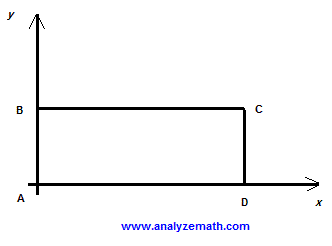 4)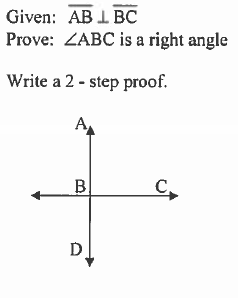 